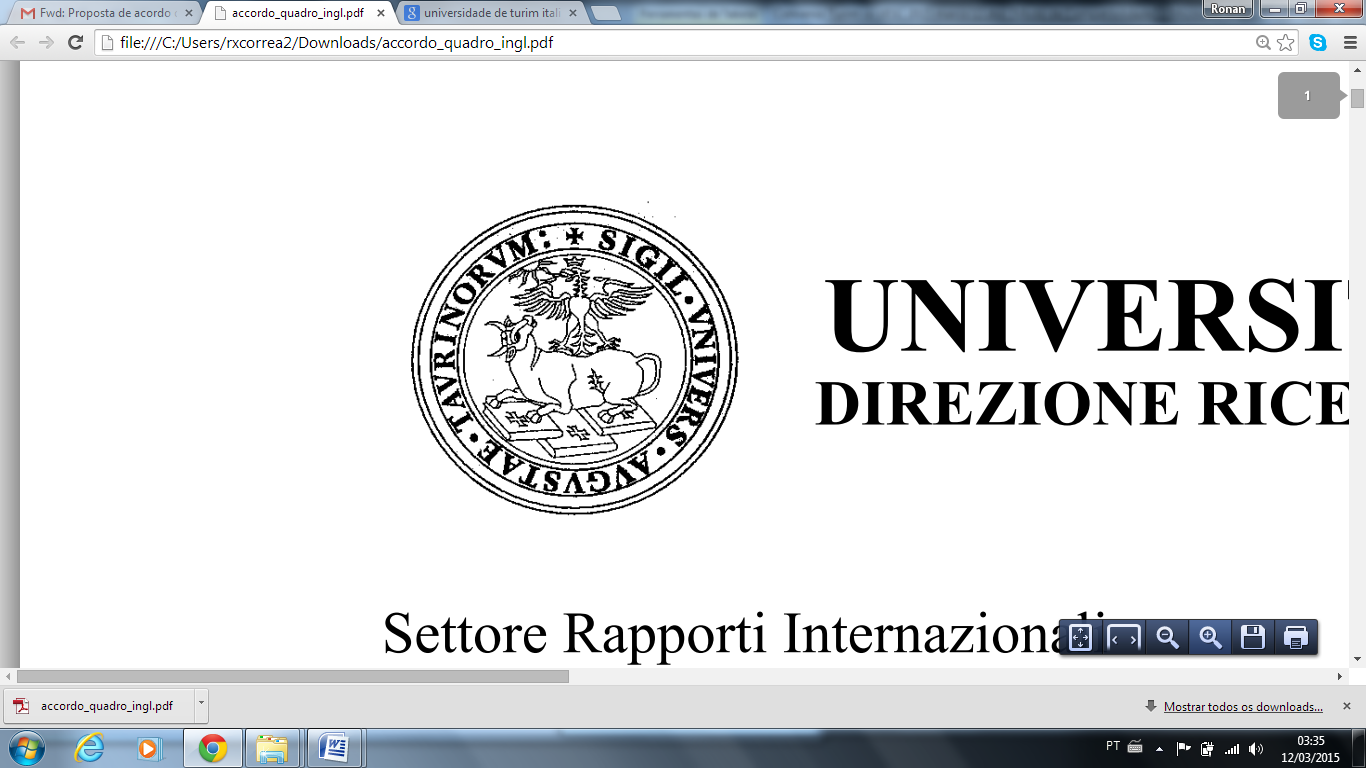 CONVÊNIO DE COLABORAÇÃO ACADÊMICA, CIENTÍFICA E CULTURAL, ENTREUNIVERSIDADE ESTADUAL DE SANTA CRUZ – UESC (Brasil)EUNIVERSIDADE DE TURIM – UNITO (Itália)A Universidade Estadual de Santa Cruz (UESC), com sede em Rodovia Jorge Amado km 16, CEP 45662-900 Ilhéus, Bahia, Brasil, neste ato, representada pela Reitora Adélia Maria Carvalho de Melo Pinheiro,ea Universidade de Torio, com sede em Via Bogino 9 – 10123 Torino, Italia, neste ato representada pelo Reitor, Prof. Gianmaria Ajani,Concordam em:Estabelecer relações culturais, científicas e didáticas, a fim de afirmar e consolidar os laços de amizade entre ambas as instituições e entre os respectivos países. Este acordo de cooperação contribui, portanto, para o desenvolvimento do ensino e da pesquisa científica.2. Este acordo define o início da cooperação entre ambas as universidades nas áreas e disciplinas de interesse comum. Ele será articulado concretamente em protocolos executivos específicos, a fim de estabelecer o escopo da cooperação didático-científica, as modalidades de seu desenvolvimento, as responsabilidades e os resultados esperados. Cada universidade designará um coordenador de projeto que informará as autoridades acadêmicas competentes: A UESC designa o Professor Felix Mas Milian e a UNITO designa o Professor Roberto Cirio como coordenadores deste convênio, os quais são responsáveis pelos encargos acadêmicos e administrativos que surgirem em decorrência desse convênio, bem como pela supervisão das atividades. 3. A cooperação entre ambas as universidades proporcionará a execução conjunta e conexa dos programas de pesquisa e ensino. Isso será realizado da seguinte maneira: - com o intercâmbio de professores, pesquisadores, equipe técnico-administrativa e estudantes; - com a realização conjunta de projetos de pesquisa de interesse comum; - com o intercâmbio de informações, publicações científicas e outros materiais didáticos e científicos de interesse comum por parte de ambas as instituições;- com iniciativas conjuntas como seminários, palestras etc.;- possibilitando o uso de equipamento de pesquisa e dando acesso livre às instalações de ambas as instituições.4. Dentro dos limites dos regulamentos vigentes em cada país, as partes concordarão em buscar os recursos financeiros necessários para alcançar os objetivos supramencionados. As despesas serão identificadas conjuntamente e ficarão a cargo do departamento ou laboratório diretamente envolvido neste acordo, a menos que fundos específicos de instituições públicas ou privadas estejam disponíveis. As partes concordam em conceder apoio logístico aos visitantes.5. Cada pessoa envolvida nas atividades previstas neste acordo proverá para si o seguro adequado coberto pela Instituição de origem. Os professores, pesquisadores e estudantes que se beneficiarão com este protocolo terão assistência médica assegurada nos limites dos acordos referentes às garantias recíprocas e assistência existentes entre os respectivos países.6. A menos que seja acordado o contrário, as partes terão a posse conjunta dos resultados obtidos dentro deste programa de cooperação. Elas comprometer-se-ão a protegê-los e explorá-los, de acordo com as leis industriais e os regulamentos vigentes em ambas as instituições. Para facilitar a negociabilidade dos resultados obtidos, cada parte compromete-se a prevenir quaisquer reivindicações de direitos por seu pessoal ou por terceiros em contato com a Instituição.7. Este acordo terá cinco anos de duração, iniciando a partir da data da última assinatura pelos Reitores das Universidades contratantes e após a aprovação das autoridades acadêmicas competentes.8. Qualquer modificação neste acordo requer a aprovação escrita das partes. A renovação deste acordo está sujeita à aprovação escrita das autoridades acadêmicas. Caso se decida pela não renovação do acordo, o padrão de intercâmbio no decorrer do último ano do acordo será de modo a igualar os intercâmbios do período inteiro do acordo. 9. Por parte da UESC, a autoridade jurídica brasileira encarregada para julgar questões relacionadas com este acordo está localizada, em IIhéus, Bahia, Brasil.10. Este acordo inclui os textos equivalentes em português, inglês e italiano, em documento único, que será assinado em duas vias originais, cada uma ficará com cada Instituição Acadêmica.           The Rector of the State University of Santa Cruz                                                                       The Rector of the University of Torino              Prof. Adélia Maria Carvalho de Melo Pinheiro                                                                                      Prof. Gianmaria Ajani             Ilhéus, date                                                                                                                               Torino, date